	РОССИЙСКАЯ ФЕДЕРАЦИЯРОСТОВСКАЯ ОБЛАСТЬ МУНИЦИПАЛЬНОЕ ОБРАЗОВАНИЕ«ТАБУНЩИКОВСКОЕ СЕЛЬСКОЕ ПОСЕЛЕНИЕ»АДМИНИСТРАЦИЯ ТАБУНЩИКОВСКОГО СЕЛЬСКОГО ПОСЕЛЕНИЯОб утверждении Порядка сообщения муниципальнымслужащим Администрации Табунщиковского сельскогопоселения о прекращении гражданства РоссийскойФедерации, о приобретении гражданства (подданства)иностранного государстваНа основании Федерального закона от 30.04.2021 № 116-ФЗ «О внесении изменений в отдельные законодательные акты Российской Федерации», Федерального закона от 02.03.2007 № 25-ФЗ «О муниципальной службе в Российской Федерации», Устава муниципального образования «Табунщиковское сельское поселение»ПОСТАНОВЛЯЮ:1. Утвердить Порядок сообщения муниципальным служащим Администрации Табунщиковского сельского поселения о прекращении гражданства Российской Федерации, о приобретении гражданства (подданства) иностранного государства согласно приложению к настоящему постановлению.2. Ознакомить с настоящим постановлением муниципальных служащих Администрации Табунщиковского сельского поселения.3. Разместить настоящее постановление на официальном сайте Администрации Табунщиковского сельского поселения в информационно-телекоммуникационной сети «Интернет».4. Контроль за исполнением настоящего постановления оставляю за собой.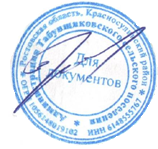 Приложение к постановлению Администрации Табунщиковского сельского поселенияот 04.04.2022 № 30 Порядок сообщения муниципальным служащимАдминистрации Табунщиковского сельского поселения о прекращении гражданства Российской Федерации, о приобретении гражданства (подданства) иностранного государства1. Настоящий Порядок сообщения муниципальным служащим Администрации Табунщиковского сельского поселения о прекращении гражданства Российской Федерации, о приобретении гражданства (подданства) иностранного государства (далее – Порядок) разработан в соответствии с пунктами 9 и 9.1 части 1 статьи 12 Федерального закона от 02.03.2007 № 25-ФЗ «О муниципальной службе в Российской Федерации», устанавливает процедуру сообщения муниципальным служащим Администрации Табунщиковского сельского поселения в письменной форме представителю нанимателя (работодателю):а) о прекращении гражданства Российской Федерации либо гражданства (подданства) иностранного государства - участника международного договора Российской Федерации, в соответствии с которым иностранный гражданин имеет право находиться на муниципальной службе (далее – о прекращении гражданства);б) о приобретении гражданства (подданства) иностранного государства либо получении вида на жительство или иного документа, подтверждающего право на постоянное проживание гражданина на территории иностранного государства (далее – о приобретении гражданства).2. Муниципальный служащий обязан сообщить представителю нанимателя (работодателю) о прекращении гражданства, о приобретении гражданства в день, когда муниципальному служащему стало известно об этом, но не позднее пяти рабочих дней со дня прекращения гражданства, со дня приобретения гражданства в письменном виде по форме согласно приложению 1 к настоящему Порядку (далее – сообщение).3. В случае если о прекращении гражданства, о приобретении гражданства муниципальному служащему стало известно в выходные или праздничные дни, в период нахождения муниципального служащего в отпуске, командировке либо в период его временной нетрудоспособности, допускается направление сообщения представителю нанимателя (работодателю) посредством факсимильной, электронной связи с последующим представлением оригинала сообщения представителю нанимателя (работодателю) в течение первого рабочего дня после выходных или праздничных дней, окончания отпуска, командировки или периода временной нетрудоспособности соответственно.4. В сообщении указываются:фамилия, имя, отчество (последнее – при наличии) муниципального служащего, направившего сообщение, замещаемая им должность муниципальной службы;наименование государства, в котором прекращено гражданство (подданство) (Российской Федерации либо иностранного государства - участника международного договора, в соответствии с которым иностранный гражданин имеет право находиться на муниципальной службе), дата прекращения гражданства – в случае прекращения гражданства (подданства);наименование иностранного государства, в котором приобретено гражданство (подданство) либо получен вид на жительство или иной документ, подтверждающий право на постоянное проживание гражданина на территории иностранного государства, дата приобретения гражданства либо права на постоянное проживание гражданина на территории иностранного государства – в случае приобретения гражданства (подданства) либо получения вида на жительство или иного документа, подтверждающего право на постоянное проживание гражданина на территории иностранного государства;дата составления сообщения и подпись муниципального служащего.5. Муниципальный служащий представляет сообщение в  Администрацию Табунщиковского сельского поселения для регистрации и предварительного рассмотрения.6. Сообщение, представленное муниципальным служащим, подлежит регистрации в течение одного рабочего дня со дня его поступления в Администрацию Табунщиковского сельского поселения.7. Сообщение муниципального служащего подлежит обязательной регистрации в Журнале регистрации сообщений о прекращении гражданства Российской Федерации, о приобретении гражданства (подданства) иностранного государства по форме согласно приложению 2 к настоящему Порядку (далее – Журнал).В Журнале должны быть отражены следующие сведения: дата и время поступления сообщения;порядковый номер, присвоенный зарегистрированному сообщению;сведения о муниципальном служащем, направившем сообщение (фамилия, имя, отчество (последнее – при наличии), должность муниципальной службы);краткое изложение содержания сообщения;фамилия, имя, отчество (последнее – при наличии), должность и подпись лица, принявшего сообщение;сведения о принятом решении с указанием даты принятия решения;подпись муниципального служащего в получении копии сообщения с резолюцией главы Администрации Табунщиковского сельского поселения или лица, исполняющего его обязанности.Ведение и хранение Журнала возлагается на специалиста по кадровой работе.8. В ходе предварительного рассмотрения сообщения специалист по кадровой работе имеет право проводить собеседование с муниципальным служащим, направившим сообщение, получать от него в установленном порядке письменные пояснения по изложенным в сообщении обстоятельствам.По результатам предварительного рассмотрения сообщения подготавливается мотивированное заключение, которое подписывается специалистом по кадровой работе.9. Мотивированное заключение, предусмотренное пунктом 8 настоящего Порядка, должно содержать:информацию, изложенную в сообщении;информацию, полученную от муниципального служащего, направившего сообщение;мотивированный вывод по результатам предварительного рассмотрения сообщения о наличии либо отсутствии выявленных при рассмотрении нарушений требований Федерального закона от 02.03.2007 № 25-ФЗ «О муниципальной службе в Российской Федерации» при прохождении муниципальной службы и предложение для принятия решения в соответствии с законодательством Российской Федерации.10. Сообщение, мотивированное заключение и материалы, полученные в ходе предварительного рассмотрения сообщения, в течение трех рабочих дней со дня регистрации сообщения направляются главе Администрации Табунщиковского сельского поселения или лицу, исполняющему его обязанности, для принятия решения.11. Глава Администрации Табунщиковского сельского поселения или лицо, исполняющее его обязанности, не позднее семи рабочих дней со дня регистрации сообщения принимает решение об освобождении от замещаемой должности и увольнении муниципального служащего в соответствии с законодательством Российской Федерации, если иное не предусмотрено законодательством Российской Федерации.12. Сообщение с резолюцией главы Администрации Табунщиковского сельского поселения, мотивированное заключение и материалы, полученные в ходе предварительного рассмотрения сообщения, направляются специалисту по кадровой работе в течение одного рабочего дня со дня принятия решения главой Администрации Табунщиковского сельского поселения для реализации в соответствии с трудовым законодательством и законодательством о муниципальной службе.13. Копия сообщения с резолюцией главы Администрации Табунщиковского сельского поселения выдается муниципальному служащему, направившему сообщение, в течение двух рабочих дней со дня принятия  решения, указанного в пункте 11 настоящего Порядка, лично под подпись.14. Сообщение с резолюцией главы Администрации Табунщиковского сельского поселения, мотивированное заключение и материалы, полученные в ходе предварительного рассмотрения сообщения, приобщаются к личному делу муниципального служащего.                                                                                                                                Приложение № 1к Порядку сообщения муниципальным служащим Администрации Табунщиковского сельского поселения о прекращении гражданства Российской Федерации, о приобретении гражданства (подданства) иностранного государстваСООБЩЕНИЕмуниципального служащего Администрации Табунщиковского сельского поселенияо прекращении гражданства Российской Федерации, о приобретении гражданства (подданства) иностранного государства______________________________________________________________________(должность, фамилия, инициалы представителя нанимателя)___________________________________от__________________________________(фамилия, имя, отчество (последнее – при наличии)____________________________________ муниципального служащего, замещаемая должность)_______________________________________________________________________В соответствии с пунктами 9 и 9.1 части 1 статьи 12 Федерального закона от 02.03.2007 № 25-ФЗ «О муниципальной службе в Российской Федерации» сообщаю: ________________________________________________________________________(указать)______________________________________________________________________наименование государства, в котором прекращено гражданство (подданство) (Российской Федерации либо иностранного государства - _______________________________________________________________________участника международного договора, в соответствии с которым иностранный гражданин имеет право находиться на муниципальной службе), _______________________________________________________________________дату прекращения гражданства – в случае прекращения гражданства (подданства);______________________________________________________________________наименование иностранного государства, в котором приобретено гражданство (подданство) либо получен вид на жительство или иной ______________________________________________________________________документ, подтверждающий право на постоянное проживание гражданина на территории иностранного государства, дату приобретения ______________________________________________________________________гражданства либо права на постоянное проживание гражданина на территории иностранного государства – в случае приобретения гражданства ______________________________________________________________________(подданства) либо получения вида на жительство или иного документа, подтверждающего право на постоянное проживание гражданина на территории иностранного государства)_____________________________________дата заполнения сообщения___________________________________подпись, инициалы и фамилия муниципального служащегоПриложение № 2к Порядку сообщения муниципальным служащим Администрации Табунщиковского сельского поселенияо прекращении гражданства Российской Федерации, о приобретении гражданства (подданства) иностранного государстваЖурналрегистрации сообщений о прекращении гражданства Российской Федерации, о приобретении гражданства (подданства) иностранного государстваПОСТАНОВЛЕНИЕот 04.04.2022 г.№ 30с. ТабунщиковоГлава Администрации Табунщиковскогосельского поселенияО.Н.Здроб№п/пДата и время поступления сообщенияФ.И.О. (последнее – при наличии), должность муниципального служащего, направившего сообщениеКраткое изложение содержания сообщенияФ.И.О. (последнее – при наличии), должность и подпись лица, принявшего сообщениеСведения о принятом по сообщению решении с указанием даты принятия решенияПодпись муниципального служащего в получении копии сообщения с резолюцией руководителя органа местного самоуправления1234567